ПОЛОЖЕНИЕо конкурсе инновационных проектов, направленных на научно-технологическое и инновационное развитие отрасли железнодорожного транспортаУТВЕРЖДЕНОпротоколом заседания ПравленияИнновационного фондаСамарской областиот «___» _____2021 г. № ____ПОЛОЖЕНИЕо конкурсе инновационных проектов, направленных на научно-технологическое и инновационное развитие отрасли железнодорожного транспортаОБЩИЕ ПОЛОЖЕНИЯ1.1. Настоящее Положение определяет процедуру проведения конкурса инновационных проектов, реализуемых на территории Самарской области и  направленных на научно-технологическое и инновационное развитие отрасли железнодорожного транспорта (далее – Конкурс).1.2. Правовой основой проведения Конкурса являются:Гражданский Кодекс Российской Федерации;Федеральный закон от 23.08.1996 №127-ФЗ «О науке и государственной научно-технической политике»;Закон Самарской области от 09.11.2005 №198-ГД «О государственной поддержке инновационной деятельности на территории Самарской области»;постановление Правительства Самарской области от 14.11.2013 №622 «Об утверждении государственной программы Самарской области «Создание благоприятных условий для инвестиционной и инновационной деятельности в Самарской области» на 2014 - 2030 годы»;постановление Правительства Самарской области от 03.04.2012 № 155       «Об утверждении порядка определения объема и предоставления субсидий некоммерческим организациям, не являющимся государственными (муниципальными) учреждениями, на осуществление уставной деятельности в части поддержки инновационных проектов в Самарской области».1.3. Целью Конкурса является поддержка инновационных проектов, реализуемых на территории Самарской области, результатом выполнения которых должны стать новые перспективные, конкурентоспособные научно-технические и инновационные решения, направленные на развитие отрасли железнодорожного  транспорта на территории Самарской области, в том числе закрепленные как объект интеллектуальной собственности, в виде заявок на регистрацию объектов интеллектуальной собственности либо патентов (далее – Проекты). 1.4. Задачами Конкурса являются:обеспечение благоприятных условий для притока в регион государственных и частных инвестиций на осуществление инновационной деятельности;формирование опережающего научно-технологического задела межотраслевой направленности по приоритетным направлениям развития научно-технологической сферы, использующего результаты, полученные в рамках системы исследований, и востребованного отраслями экономики;обеспечение возможности решения сектором исследований и разработок качественно новых по объему и сложности научно-технологических задач, а также повышение результативности выполняемых исследований и разработок;содействие быстрому внедрению и адаптации инновационных разработок для железнодорожной отрасли.1.5. Конкурс является открытым. 1.6. Проведение Конкурса осуществляется Инновационным фондом Самарской области (далее – Фонд) в соответствии с Уставом Фонда и настоящим Положением.1.7. Периодичность проведения Конкурса определяется Фондом, исходя из финансовых возможностей Фонда в соответствии с финансовым планом и договором о предоставлении министерством экономического развития и инвестиций Самарской области (далее – Министерство) Фонду субсидии на осуществление уставной деятельности в части поддержки инновационных проектов в Самарской области на текущий финансовый год.1.8. Тематика Конкурса определяется решением высшего органа управления Фонда – Правления Фонда.1.9. Определение победителей Конкурса осуществляется конкурсной комиссией. 1.10. Финансовая поддержка предоставляется в безвозмездной и безвозвратной денежной форме в виде гранта  на финансовое обеспечение и(или) компенсацию понесенных расходов на реализацию Проекта, отобранного по результатам конкурса в размере, не превышающем 4 000 000 рублей. 1.11. Общий срок выполнения работ по Проекту, представленному на Конкурс, не может превышать календарный год.1.12. Проект, представленный на Конкурс, не может быть подан на другой конкурс Фонда до подведения итогов настоящего Конкурса. Если проект с таким названием и/или содержанием в текущем году уже получил поддержку Фонда и на его выполнение был представлен грант Фонда, Проект не может быть представлен на Конкурс.	2. ТЕРМИНЫ И ОПРЕДЕЛЕНИЯИнновационный проект – комплекс направленных на достижение экономического эффекта мероприятий по осуществлению инноваций, в том числе по коммерциализации научных и (или) научно-технических результатов;Индустриальный партнер – ОАО «Российские железные дороги», в лице филиала - Куйбышевская железная дорога, принявшее на себя в соответствии с соглашением о сотрудничестве и договором финансирования в форме грантов обязательства по софинансированию Проекта в размере не менее 50% от общих затрат на реализацию Проекта и дальнейшему использованию либо организации такого использования результатов интеллектуальной деятельности, полученных в ходе реализации Проекта.Конкурсная комиссия - созданный Фондом коллегиальный орган, осуществляющий рассмотрение Проектов и определение победителя (победителей) Конкурса. Положение о конкурсной комиссии и её состав утверждаются Правлением Фонда. Состав конкурсной комиссии формируется из числа представителей образовательных, научных и иных организаций и учреждений, органов исполнительной власти Самарской области, депутатов Самарской Губернской Думы, представителей индустриального партнера и другой инновационной инфраструктуры, Фонда. Заявка – конкурсная документация, оформленная и предоставляемая в соответствии с разделом 5 настоящего Положения.Заявитель – юридические лица (университеты, осуществляющие научные исследования и разработки на территории Самарской области, резиденты технопарков, малые инновационные предприятия, участники акселерационных программ), зарегистрированные на территории Самарской области и реализующие Проекты (далее – Организации). Проекты Организаций должны пройти предварительную экспертную оценку и получить предварительное экспертное заключение о целесообразности проведения испытаний на инфраструктуре Индустриального партнера.Участник конкурса – заявители, признанные Фондом участниками конкурса.3. ОРГАНИЗАЦИОННОЕ, ЭКСПЕРТНОЕ И ИНФОРМАЦИОННОЕ       ОБЕСПЕЧЕНИЕ КОНКУРСА.3.1.Фонд объявляет о проведении Конкурса путем размещения извещения на сайте Фонда www.samarafond.ru (далее – официальный сайт Фонда) и на сайте Министерства www.economy.samregion.ru (далее – официальный сайт Министерства).3.2. Датой начала срока подачи заявок на участие в Конкурсе является день, следующий за днем размещения извещения о проведении Конкурса.3.3. Извещение о проведении Конкурса должно содержать следующую информацию:основания для объявления и проведения Конкурса;наименование и адрес Фонда;порядок, сроки и место проведения Конкурса и приема конкурсной документации;дату начала проведения Конкурса, дату окончания приема конкурсной документации, дату подведения итогов Конкурса;тематика Конкурса;перечень документов, предоставляемых в составе заявки для участия в Конкурсе.3.4. По решению Фонда извещение может содержать другую дополнительную информацию о Конкурсе.3.5. Формы конкурсной документации размещаются на официальном сайте Фонда или могут быть получены по адресу Фонда, указанному в извещении.3.6. Для участия в конкурсе Организация подает заявку в Фонд на бумажном носителе и в форме электронного документа (на флеш-карте или на электронную почту Фонда fond@samarafond.ru в виде ссылки на документы, размещенные в облачном хранилище данных).        3.7. Поступившие заявки проверяются на соответствие требованиям к форме и составу конкурсной документации, изложенным в настоящем Положении. В случае несоответствия заявки требованиям настоящего Положения, она может быть отклонена Фондом и не допущена к участию в Конкурсе.3.8. Рассмотрение заявок, допущенных к участию в Конкурсе, осуществляется в два этапа:1) оценка заявок экспертами;2) рассмотрение заявок конкурсной комиссией и определение победителей Конкурса.   3.9. Фонд по согласованию с Министерством формирует состав экспертов из числа представителей индустриального партнера, который рассматривает поступившие на Конкурс в составе конкурсной документации Проекты и проводит их экспертизу в соответствии с пунктами  4.5-4.6 настоящего Положения. Состав экспертов утверждается внутренним документом Фонда.3.10. Каждая заявка получает экспертную оценку не менее 2 (двух) экспертов. 3.11. Состав экспертов конкурса не разглашается, экспертиза проводится на условиях анонимности. Экспертам Конкурса не рекомендуется афишировать свой статус и сообщать кому-либо о передаче заявок, которые распределены им для оценки.Эксперт Конкурса при оценке заявок не вправе вступать в контакты с Организациями, в том числе обсуждать с ними поданные ими заявки, напрямую запрашивать документы, информацию и (или) пояснения.Эксперт Конкурса не вправе рассматривать заявку Организации, если он является работником или членом коллегиальных органов такой Организации, или если таковыми являются его близкие родственники, а также в иных случаях, когда имеются обстоятельства, дающие основание полагать, что эксперт лично, прямо или косвенно заинтересован в результатах рассмотрения заявки.Эксперт Конкурса обязан уведомить Фонд о возникновении конфликта интересов по заявке. В этом случае эксперт отстраняется от оценки заявки, которая перераспределяется между остальными экспертами конкурса в случайном порядке.3.12. Допущенные к участию в Конкурсе заявки Организаций распределяются Фондом между экспертами Конкурса в случайном порядке.СРОКИ И ПОРЯДОК ПРОВЕДЕНИЯ КОНКУРСА4.1. Прием конкурсной документации осуществляется в срок, установленный извещением о проведении Конкурса, но не менее 5 (пяти) рабочих дней со дня, следующего за днем размещения извещения о проведении Конкурса по адресу, указанному в извещении.4.2. В срок не позднее 15 (пятнадцати) рабочих дней со дня окончания приема конкурсной документации и при условии предоставления Фонду субсидии из средств областного бюджета в объеме, предусмотренном финансовым планом на соответствующий финансовый год и договором субсидии Фондом принимается решение об определении участников Конкурса.4.3. Все заявки проверяются на соответствие требованиям к форме и составу конкурсной документации, изложенным в настоящем Положении. Фонд имеет право отклонить заявку в случае ее несоответствия требованиям настоящего Положения.4.4. Фонд в срок не позднее 3 (трёх) рабочих дней со дня, следующего за днем окончания срока, указанного в пункте 4.2. настоящего Положения:- размещает на официальном сайте Фонда список заявок, допущенных к участию в Конкурсе, и список заявок, не допущенных к участию в Конкурсе с указанием мотивированных причин, послуживших основанием для отказа в участии в Конкурсе (далее – сведения об участниках конкурса);- предоставляет сведения об участниках конкурса в Министерство и Индустриальному партнеру для их размещения на официальном сайте Министерства;- передает отобранные заявки в составе документации, предусмотренной пп. а)- з) п. 5.2 настоящего Положения экспертам для проведения экспертизы Проектов.4.5. Каждая заявка оценивается экспертами Конкурса в течение 15 (пятнадцати) календарных дней по следующим критериям: * формулировка критерия зависит от вида оцениваемой заявки (финансовое обеспечение реализации Проекта или компенсация понесенных расходов на реализацию Проекта в текущем финансовом году)4.6. В ходе оценки заявок каждый эксперт Конкурса составляет заключение на каждую распределенную ему заявку, которое содержит (далее – экспертное заключение по заявке):письменный комментарий на предмет соответствия заявки каждому критерию оценки;рекомендацию по предоставлению или непредоставлению гранта Организации.4.7. В срок не позднее 3 (трёх) рабочих дней по истечению срока, указанного в пункте 4.5. настоящего Положения, экспертное заключение по заявке направляется экспертами конкурса в Фонд. 4.8. Фонд в течение 5 (пяти) рабочих дней после получения экспертных заключений по каждой заявке представляет их в конкурсную комиссию. 4.9. В срок не позднее 10 (десяти) рабочих дней, учитывая результаты экспертных заключений по заявкам, целесообразность поддержки, актуальность и коммерческую привлекательность для реализации на территории Самарской области, объем средств, выделяемый Фондом в текущем календарном году, конкурсной комиссией определяются победители Конкурса.4.10. В срок не позднее 3 (трех) рабочих дней после определения победителей Конкурса, на официальном сайте Фонда и на официальном сайте Министерства размещается список победителей Конкурса.4.11. В срок не позднее 10 (десяти) рабочих дней с момента размещения итогов Конкурса на официальных сайтах Фонда и Министерства Фонд заключает с победителями Конкурса договор предоставления гранта на реализацию Проекта. В договоре указываются вид, размер, сроки, условие перечисления авансовых платежей по ним в размере, не более 30 (тридцати) % от суммы соответствующего денежного обязательства (по договору), целевое назначение финансирования и порядок предоставления отчетности в соответствии с Положением об отчетности и контроле за целевым использованием грантов Инновационного фонда Самарской области.4.12. В случае если в указанный в п. 4.11. настоящего Положения срок победителем Конкурса договор предоставления гранта не подписан, решение конкурсной комиссии считается недействительным, а денежные средства направляются на финансирование проектов в рамках других конкурсов, проводимых Фондом.4.13.	Обязательными приложениями к договору предоставления гранта являются:смета расходов по Проекту (далее – смета расходов) (приложение № 4 к настоящему Положению);расшифровка расходов по отдельным статьям затрат (приложение № 5 к настоящему Положению);календарный план выполнения проекта (приложение № 6 к настоящему Положению);техническое задание по проекту (приложение № 3 к настоящему Положению).4.14. В процессе выполнения работ по Проекту по согласованию с Фондом могут вноситься изменения и уточнения в техническое задание, календарный план, смету расходов, расшифровку расходов по отдельным статьям затрат. Для этого грантополучатель представляет в адрес Фонда письменное обоснование необходимости изменений с приложением соответствующих документов. Фондом принимается решение о внесении соответствующих изменений по итогу их согласования с Индустриальным партнером.5. ТРЕБОВАНИЯ К УЧАСТНИКАМ КОНКУРСА И КОНКУРСНОЙ     ДОКУМЕНТАЦИИ5.1 К участию в Конкурсе допускаются Организации, соответствующие следующим требованиям:организация зарегистрирована на территории Самарской области в качестве юридического лица и состоит на учете в налоговом органе на территории Самарской области;организация не находится в процессе реорганизации, ликвидации, банкротства на дату подачи заявки;организация не имеет неисполненной обязанности по уплате налогов, сборов, страховых взносов, пеней, штрафов и процентов, подлежащих уплате в соответствии с законодательством Российской Федерации о налогах и сборах;организация не является иностранным юридическим лицом, а также российским юридическим лицом, в уставном (складочном) капитале которого доля участия иностранных юридических лиц, местом регистрации которых является государство (территория), включенное в утверждаемый Министерством финансов Российской Федерации перечень государств и территорий, предоставляющих льготный налоговый режим налогообложения и (или) не предусматривающих раскрытия и предоставления информации при проведении финансовых операций (офшорные зоны), в совокупности превышает 50 процентов.	5.2. Для принятия участия в Конкурсе Организация предоставляет в Фонд конкурсную документацию, включающую в себя следующие документы:	а) заявку на участие в конкурсе инновационных проектов, направленных на научно-технологическое и инновационное развитие отрасли железнодорожного транспорта (приложение № 1 к настоящему Положению);	б) пояснительную записку к Проекту, содержащую детальную информацию, позволяющую судить о степени научно-технической новизны и научной обоснованности разработки, состоянии интеллектуальной собственности (приложение № 2 к настоящему Положению);	в) проект технического задания по проекту, заверенный подписями руководителя проекта и руководителя организации, и печатью организации (приложение № 3 к настоящему Положению);	г) проект сметы расходов по проекту (приложение № 4 к настоящему Положению) с документальным обоснованием затрат и расшифровкой расходов по отдельным статьям затрат (приложение № 5 к настоящему Положению), заверенные подписями руководителя Проекта, главного бухгалтера и руководителя организации, и печатью организации) В случае реализации Проекта (выполнения части работ) до предоставления заявки на конкурс предоставляется смета с указанием фактически понесенных расходов и копии документов, подтверждающих фактически понесенные расходы, связанные с выполнением Проекта и расшифровкой по отдельным статьям затрат. Перечень подтверждающих документов определен Положением о порядке формирования бюджета проекта для получения гранта Фонда. Предоставляемые документы должны быть заверены подписями главного бухгалтера и руководителя организации, и печатью организации;	д) проект календарного плана выполнения проекта, (приложение № 6 к настоящему Положению), заверенный подписями руководителя Проекта, главного бухгалтера и руководителя организации, и печатью организации;	е) резюме руководителя Проекта и научных сотрудников, являющихся исполнителями Проекта с указанием сведений об их научной степени, а также названия опубликованных научных трудов, полученных патентов, свидетельств о дополнительном образовании и других сведений, характеризующих их квалификацию, заверенных личной подписью; 	ж) копия документа, подтверждающего получение предварительного экспертного заключения о целесообразности проведения испытаний на инфраструктуре Индустриального партнера, заверенные руководителем Проекта (уполномоченным лицом) и печатью (при наличии печати);	з) презентация Проекта (требования и рекомендуемая структура презентации приведена в приложении № 7 к настоящему Положению);	и) согласие на участие в Конкурсе – составляется на бланке организации и подписывается лицом, имеющим полномочия для подписания документов от имени заявителя (приложение № 8 к настоящему Положению). В случае подписания документов по доверенности, последняя должна быть приложена к документам;	к) анкета Организации (приложение № 9 к настоящему Положению);	л) расписка (приложение № 10 к настоящему Положению);	м) согласие на обработку персональных данных для исполнителей Проекта или работ по Проекту, заверенных личной подписью (приложение № 11 к настоящему Положению);	н) согласие на передачу персональных данных третьим лицам исполнителей Проекта или работ по Проекту, заверенных личной подписью (приложение № 12 к настоящему Положению);	о) документ, подтверждающий полномочия руководителя действовать от имени юридического лица;	п) копии учредительных документов и всех изменений и дополнений к ним, заверенные подписью руководителя организации и печатью организации;	р) справка из налогового органа об исполнении налогоплательщиком обязанности по уплате налогов, сборов, страховых взносов, пеней, штрафов, процентов и (или) справка о состоянии расчетов по налогам, сборам, страховым взносам, пеням, штрафам, процентам. Справка должна подтверждать отсутствие неисполненной обязанности по уплате налогов, сборов, взносов, пеней, штрафов, процентов на дату не позднее одного месяца до даты предоставления заявки и быть выданной не позднее одного месяца до даты предоставления заявки. Справка должна быть подписана собственноручной подписью должностного лица налогового органа и заверена печатью налогового органа либо должна быть предоставлена на электронном носителе в электронной форме и подписана электронной подписью налогового органа;	с) справка об отсутствии задолженности по заработной плате перед сотрудниками предприятия на дату подачи документов, заверенная подписью руководителя организации и печатью организации;	т) доверенность, подтверждающая полномочия лица, предоставившего документацию для участия в Конкурсе и копию его паспорта (при предоставлении заявки на бумажном носителе).	Организация вправе по собственной инициативе представить выписку из Единого государственного реестра юридических лиц, выданную в срок не позднее одного месяца до даты подачи заявки на получение гранта.	Организация вправе представлять иные документы.	5.3. Обеспечение достоверности сведений, представляемых в заявке, относится к обязанностям Организации. В случае предоставления неполной и (или) недостоверной информации заявка исключается из числа рассматриваемых и участвующих в Конкурсе, договор предоставления гранта может быть признан недействительным. 	5.4. Подав заявку, заявитель соглашается с условиями проведения Конкурса и дает согласие на полное раскрытие содержания заявки сотрудникам Фонда, членам конкурсной комиссии, организациям или физическим лицам, привлекаемым Фондом к оценке заявки.	5.5. Заявки на участие в Конкурсе подаются заявителем в соответствии с порядком и требованиями настоящего Положения, а также другими документами, регулирующими деятельность Фонда.	Несоответствие заявки требованиям, предъявляемым к ее оформлению, а также нарушение сроков и порядка ее представления на Конкурс могут служить основанием для исключения заявки из числа рассматриваемых и участвующих в Конкурсе. 	5.6. Заявка и прилагаемые к ней документы должны быть составлены на русском языке.	5.7. Фонд формирует реестр поданных заявок на участие в Конкурсе. 	5.8. Фонд формирует реестр победителей Конкурса.	5.9. По завершении Конкурса заявка заявителю не возвращаются.	5.10. Заявка считается поданной со дня получения Фондом перечня документации, предусмотренного пунктом 5.2 настоящего Положения.6. ОРГАНИЗАЦИОННАЯ СТРУКТУРА КОНКУРСА6.1. Фонд вправе принять решение о внесении изменений в извещение о проведении Конкурса. В течение 2 (двух) рабочих дней со дня принятия указанного решения все внесенные изменения размещаются на сайте Фонда  и на сайте Министерства. При этом срок подачи заявок на участие в Конкурсе продлевается на количество дней, прошедших со дня начала приема заявок до дня внесения изменения в извещение, а в извещении указывается количество рабочих дней, на которое продлен срок подачи заявок.6.2. В случае повторного внесения изменений, срок приема заявок продлевается на количество дней прошедших со дня последнего внесения изменений до дня повторного внесения изменений с указанием в извещении количества рабочих дней.6.3. Конкурс признается несостоявшимся в случае, если на основании результатов рассмотрения заявок принято решение об отказе в допуске к участию в Конкурсе всех заявителей, представивших заявки.6.4. Фонд вправе отказаться от проведения Конкурса в любое время без объяснения причин, но не позднее, чем за 1 (один) рабочий день до даты окончания срока подачи заявок на Конкурс.6.5. Извещение об отказе от проведения Конкурса размещается на сайте Фонда и Министерства.6.6. В случае непредоставления Фонду денежных средств в соответствии с п. 4.2. настоящего Положения, дальнейшие конкурсные процедуры, предусмотренные настоящим Положением, не проводятся, и Фондом принимается решение об отмене проведения Конкурса.6.7. При отмене Конкурса по указанному основанию поданная в соответствии с п. 5.2 настоящего Положения конкурсная документация не подлежит возвращению Организации и Фонд не несет ответственности за возможные убытки, возникшие у заявителей в связи с отменой Конкурса.6.8. Фонд вправе организовать дополнительный Конкурс проектов в случае заинтересованности индустриального партнера и наличия соответствующих возможностей в части софинансирования проектов.Приложение №1к Положению о конкурсе инновационных проектов, направленных на научно-технологическое и инновационное развитие отрасли железнодорожного транспорта(рекомендуемый образец)ЗАЯВКАна участие в конкурсе инновационных проектов, направленных на научно-технологическое и инновационное развитие отрасли железнодорожного транспорта              ___________________________________________________________________(наименование организации-исполнителя инновационного проекта)по тематике ____________________________________________________________________________________________________________________________________________________________________________________________________________________________________Реализация  Проекта  будет  осуществляться/осуществлена* в соответствии ссоставом   работ   и   сроками,   заданными   в  календарном плане выполнения проекта.Руководитель организации                                                     _____________              _________________________                                                            (подпись)                   (расшифровка подписи)                                                  М.П.Переченьпредоставляемых документов *Указывается при подаче заявки на компенсацию понесенных расходов на реализацию Проекта в текущем финансовом годуПриложение №2к Положению о конкурсеинновационных проектов, направленных на научно-технологическое и инновационное развитие отрасли железнодорожного транспортаПояснительная записка к инновационному проекту 1. Название инновационного проекта2. Ключевые слова по теме инновационного проекта2.1. На русском языке (не более 15 слов)2.2. На английском языке (не более 15 слов)3. Целевой продукт реализации инновационного проекта (продукция, технология, услуга, устройство или другое)4. Номенклатура, назначение, характеристики и область применения разрабатываемых/разработанных* видов продукции, технологий, и/или услуги, отличие от существующих, преимущества перед аналогичными уже реализованными или реализуемыми проектами, конкурентоспособность продукции (технологии, услуги), тиражируемость, импортозамещение, экспортный потенциал5. Описание решаемой проблемы, обоснование актуальности реализации инновационного проекта6. Путь решения проблемы, реализуемый в инновационном проекте, предлагаемые инновационные решения, принципиальное отличие предлагаемых решений от аналогичных уже реализованных или реализуемых инновационных проектов7. Основные публикации, патенты и заявки на патенты по теме инновационного проекта, в том числе зарубежные, исполнителя и соисполнителей инновационного проекта (не более 20)8. Ожидаемый результат, конечный потребитель продукции, технологии или услуги инновационного проекта, срок окупаемости, потенциальная доля инновационного продукта, технологии или услуги в подотрасли9. Квалификация и опыт работы коллектива исполнителей, в том числе руководителя проекта (ученые степени и звания участников коллектива исполнителей, почетные звания, награды и премии участников коллектива исполнителей за результаты научной деятельности, в том числе в предметной области, руководство и/или участие в реализации крупных научно-технических проектов, (включая международные), в том числе в предметной области проекта, а также опыт в разработке конструкторской/технологической документации на результаты выполнения НИОКТР)10. Обоснованность количества и сбалансированность состава участников коллектива исполнителей проекта, наличие в нем специалистов, необходимых для успешной реализации проекта)11. Научные достижения участников коллектива исполнителей, в том числе руководителя Проекта (количество, уровень научных публикаций и их цитируемость; количество поданных заявок на получение патента и количество полученных патентов, участие во внедрении в производство результатов выполненных НИОКТР, в том числе в предметной области Проекта)12. Сведения о соисполнителях инновационного проекта, привлекаемых исполнителем инновационного проекта к реализации инновационного проекта13. Научно-технический задел по теме инновационного проекта, имеющийся у исполнителя инновационного проекта, стадия разработки продукта, технологии, услуги, исполнителем инновационного проекта: произведена опытная партия (в том числе объем производства, создана опытная установка, в том числе количество изготовленных установок), проведена апробация на предприятиях и ее результат14. Материально-техническая база исполнителя инновационного проекта и соисполнителей инновационного проекта15. Необходимые действия по трансферту (коммерциализации) ожидаемых результатов инновационного проекта (бизнес-стратегия)16. Документация, которая будет разработана/разработана* в ходе реализации инновационного проекта (проекты государственных стандартов, методические рекомендации (далее - МР), методические указания (далее - МУ)17. Возможность использования результатов инновационного проекта в других субъектах Российской Федерации18.  Критерии результативности проекта:        19. Требования по сертификации (при необходимости).Требования по патентной защите (наличие патентов), существенные отличительные признаки создаваемого продукта (технологии) от имеющихся, обеспечивающие ожидаемый эффект.  20. Конструктивные требования (включая технологические требования, требования по надежности, эксплуатации, техническому обслуживанию, ремонту, хранению, упаковке, маркировке и транспортировке).* для  заявок на компенсацию понесенных расходов на реализацию Проекта в текущем финансовом годуПриложение №3к Положению о конкурсеинновационных проектов, направленных на научно-технологическое и инновационное развитие отрасли железнодорожного транспортаНАИМЕНОВАНИЕ ПРОЕКТАТехническое задание по проекту СОДЕРЖАНИЕ1. ЦЕЛЬ ВЫПОЛНЕНИЯ РАБОТ, НАИМЕНОВАНИЕ И ОБЛАСТЬ ПРИМЕНЕНИЯ ПРОДУКЦИИ	72. ТЕХНИЧЕСКИЕ ТРЕБОВАНИЯ ПРОДУКЦИИ	73. ТЕХНИКО-ЭКОНОМИЧЕСКИЕ ТРЕБОВАНИЯ	84. ТРЕБОВАНИЯ К ВИДАМ ОБЕСПЕЧЕНИЯ	8-требования к метрологическому обеспечению изделия и его составных частей, для которых разрабатывают средства измерений и технические средства с измерительными функциями;	8-требования к диагностическому обеспечению продукции и ее составных частей, для которых разрабатывают средства измерений и технические средства с измерительными функциями;	8-требования к нормативно-техническому обеспечению;	8-требования к математическому, программному и информационнолингвистическому обеспечению изделия и его составных частей, для которых разрабатывают программные средства и технические средства с программным обеспечением.	85. ТРЕБОВАНИЯ К СЫРЬЮ, МАТЕРИАЛАМ И КОМПЛЕКТУЮЩИМ	96. ТРЕБОВАНИЯ К КОНСЕРВАЦИИ, УПАКОВКЕ И МАРКИРОВКЕ	97. ТРЕБОВАНИЯ К СРЕДСТВАМ ОБУЧЕНИЯ ЭКСПЛУАТАЦИОННОГО ПЕРСОНАЛА…………………………………8. СПЕЦИАЛЬНЫЕ ТРЕБОВАНИЯ	.109. ПРИЛОЖЕНИЯ……………………………………………………………………………………………………………………………………….1010. ИТОГ ВЫПОЛНЕНИЯ РАБОТ………………………………………………………………………………………………………………..111. ЦЕЛЬ ВЫПОЛНЕНИЯ РАБОТ, НАИМЕНОВАНИЕ И ОБЛАСТЬ ПРИМЕНЕНИЯ ПРОДУКЦИИЦель выполнения работ, полное наименование, назначение и область применения создаваемой (модернизируемой) продукции. При необходимости в разделе приводят информацию о том, что данное изделие создается:в качестве базового с модификациями (комплектациями);взамен ранее созданных изделий (отражая преимущества разрабатываемых изделий перед аналогом) или указывают на отсутствие аналога.	Перечень результатов / продуктов проекта и их назначение, потенциальное использование:2. ТЕХНИЧЕСКИЕ ТРЕБОВАНИЯ ПРОДУКЦИИ- Основные технические параметры, определяющие количественные, качественные и стоимостные характеристики продукции (в сопоставлении с существующими аналогами, в т.ч. мировыми);-состав изделия;-требования назначения;-требования к функциональной совместимости;В подразделе "Требования к функциональной совместимости" должны быть установлены требования к функциональной совместимости разрабатываемой (модернизируемой) продукции с объектами инфраструктуры и подвижного состава по таким показателям, как: габариты приближения строений и подвижного состава; ширина колеи; напряжение и род тока в тяговой сети, допустимый диапазон изменения напряжения в сетях энергоснабжения; установленные скорости движения и т.д.-требования стойкости к внешним воздействиям;-требования надежности;-требования безопасности (функциональной, электробезопасности, информационной);-требования эргономики и технической эстетики;-требования к эксплуатации, хранению, удобству технического обслуживания и ремонта;-требования транспортабельности;-требования безопасности и охраны здоровья;-требования стандартизации, унификации и каталогизации;-требования технологичности;-конструктивные требования;-требования охраны окружающей среды;-требования к утилизации.При необходимости изложения специфических требований допускается вводить другие подразделы.ТЕХНИКО-ЭКОНОМИЧЕСКИЕ ТРЕБОВАНИЯТребования, выполнение которых обеспечит разработку продукции, отвечающей условиям экономической целесообразности ее создания.Предельные значения стоимости разработки, производства и эксплуатации продукции, а также трудоемкости серийного производства и технического обслуживания в процессе эксплуатации производят на основе результатов НИР, в которых обоснованы стоимость и трудоемкость.Экономическая эффективность проекта (в том числе для Самарской области) при дальнейшей реализации проекта (дополнительный объем реализации в рублях/год) и причины, его обуславливающие.ТРЕБОВАНИЯ К ВИДАМ ОБЕСПЕЧЕНИЯ-требования к метрологическому обеспечению изделия и его составных частей, для которых разрабатывают средства измерений и технические средства с измерительными функциями;-требования к диагностическому обеспечению продукции и ее составных частей, для которых разрабатывают средства измерений и технические средства с измерительными функциями;-требования к нормативно-техническому обеспечению;-требования к математическому, программному и информационнолингвистическому обеспечению изделия и его составных частей, для которых разрабатывают программные средства и технические средства с программным обеспечением.По усмотрению заказчика в раздел могут быть включены и другие группы требований по видам обеспечения.ТРЕБОВАНИЯ К СЫРЬЮ, МАТЕРИАЛАМ И КОМПЛЕКТУЮЩИМВ разделе указывают:требования к комплектам запасных частей, инструментов, принадлежностей и другим покупным изделиям, жидкостям, смазкам, краскам и материалам (продуктам, веществам);требования к использованию при создании (модернизации), изготовлении и эксплуатации изделий;ограничение номенклатуры применяемого сырья, материалов (в том числе эксплуатационных) и других покупных изделий;возможность применения и (или) ограничения в применении дефицитных и драгоценных материалов (металлов) и сплавов, порядок их учета;требования к физико-химическим, механическим и другим свойствам отдельных видов сырья и материалов, определяющих качество изделия.ТРЕБОВАНИЯ К КОНСЕРВАЦИИ, УПАКОВКЕ И МАРКИРОВКЕВ разделе указывают:требования к консервации с учетом сроков и условий хранения изделия на открытых площадках, под навесами, в хранилищах, в составе законсервированного объекта, комплекса и т.п.;требования к упаковке (в том числе таре, упаковочным материалам, средствам амортизации и крепления), способу упаковки, возможным вариантам упаковки в зависимости от сроков и условий хранения и транспортирования получателю;количество изделий, упаковываемых в одну потребительскую и (или) транспортную тару;требования к маркировке, наносимой на изделие и тару (место нанесения, способ нанесения, требования к качеству маркировки, содержанию предупредительных и указательных надписей), в том числе автоматической идентификации изделия (штриховому кодированию).ТРЕБОВАНИЯ К СРЕДСТВАМ ОБУЧЕНИЯ ЭКСПЛУАТАЦИОННОГО ПЕРСОНАЛАперечень средств обучения (комплексные и специализированные тренажеры-имитаторы, макеты, модели, учебные стенды, плакаты и др.), которые должны быть разработаны (в том числе по отдельным ТЗ) для изучения изделия, отработки профессиональных навыков работы, технического обслуживания и ремонта изделия;требования к комплексным и специализированным тренажерам по конструктивному исполнению, степени имитации реальной обстановки эксплуатации, принципу действия, габариту, массе и др.;требования к моделям, макетам, стендам, учебно-техническим плакатам (расцветка, размеры, альбомы или настенные плакаты и т.п.);требования к обучающим и тестирующим программам для ЭВМ;этапы, порядок и сроки разработки, изготовления, представления средств обучения на приемочные испытания и поставки их в эксплуатацию.СПЕЦИАЛЬНЫЕ ТРЕБОВАНИЯтребования к виду и составу специального оборудования и оснастки, которые необходимы для обеспечения эксплуатации и технического обслуживания изделия;требования к специальным средствам технологического обеспечения, предназначенным для комплектования ремонтных предприятий в целях обеспечения всех видов ремонта и поддержания изделия в работоспособном состоянии в процессе эксплуатации;требования разработки средств обеспечения испытаний изделия, в том числе средств имитации, объективного контроля и обеспечения испытаний на стойкость, электромагнитную совместимость, помехозащищенность, защищенность от электромагнитных излучений естественного и искусственного происхождения;требования к методам испытаний при разработке, серийном производстве и в течение гарантийного срока его эксплуатации, необходимость разработки его математической модели;требования к метрологическим характеристикам (только для изделия, являющегося средством измерений);требования энергетической эффективности;вид экспортного исполнения изделия (при необходимости);требования к патентной чистоте и патентоспособности;существенные отличительные признаки создаваемого продукта (технологии) от имеющихся, обеспечивающие ожидаемый эффект;требования к сертификации и декларированию соответствия;требования к разработке ремонтной документации в соответствии с ГОСТ 2.602 (ремонтная документация должна быть направлена разработчиком владельцу инфраструктуры для получения заключения); требования к разработке эксплуатационной документации в соответствии с ГОСТ 2.601, ГОСТ 2.610 (эксплуатационная документация должна быть направлена разработчиком владельцу инфраструктуры для получения утверждения).ПРИЛОЖЕНИЯВ приложения к ТЗ должны быть включены справочные материалы и материалы, необходимые для разработки изделия (чертежи, схемы, расчеты и т.п.). 10. ИТОГ ВЫПОЛНЕНИЯ РАБОТИтог выполнения работ:(Описывается результат реализации проекта. Например, созданные опытные/лабораторные образцы в определенном количестве, программа и методика испытаний, протокол(ы) предварительных / эксплуатационных испытаний, сертификаты, отчет о патентных исследованиях, зарегистрированные заявки на выдачу патента/свидетельства, сертификаты и прочее в зависимости от специфики проекта). Отчетность по проекту должна быть выполнена в соответствии с требованиями Инновационного фонда Самарской области. При оформлении технической документации следует руководствоваться требованиями ЕСКД и ЕСТД.Сроки проведения работ: (Число, месяц, год начала проекта – число, месяц, год окончания проекта). Приложение №4к Положению о конкурсеинновационных проектов, направленных на научно-технологическое и инновационное развитие отрасли железнодорожного транспортаСмета расходов по проекту«_________________________________________________________»(наименование проекта)Приложение №5к Положению о конкурсеинновационных проектов, направленных на научно-технологическое и инновационное развитие отрасли железнодорожного транспортаРАСШИФРОВКА РАСХОДОВ ПО ОТДЕЛЬНЫМ СТАТЬЯМ ЗАТРАТпо проекту «_________________________________________________________»(наименование проекта)Оплата труда работников по трудовым договорамНачисления на оплату труда работников по трудовым договорамКомандировочные расходыОплата труда физических лиц (за исключением индивидуальных предпринимателей) за оказание ими услуг (выполнение работ) по гражданско-правовым договорамНачисления на оплату труда физических лиц (за исключением индивидуальных предпринимателей) за оказание ими услуг (выполнение работ) по гражданско-правовым договорамОборудование и спецоборудованиеМатериалы, сырье, комплектующиеОплата работ, выполняемых соисполнителямиОплата работ, выполняемых сторонними организациямиПрочие общехозяйственные расходыЗатраты на бухгалтерское обслуживание по договору предоставления грантаПриложение №6к Положению о конкурсеинновационных проектов, направленных на научно-технологическое и инновационное развитие отрасли железнодорожного транспортаКАЛЕНДАРНЫЙ ПЛАН ВЫПОЛНЕНИЯ проекта «_________________________________________________________»(наименование проекта)Приложение №7 к Положению о конкурсеинновационных проектов, направленных на научно-технологическое и инновационное развитие отрасли железнодорожного транспортаРекомендуемая структура презентации инновационного проекта 1. Краткая информация об Организации (объем выручки за два предыдущих года, в том числе от импортозамещающей и экспортной продукции, численность работников, средняя зарплата, производственные мощности);2. Цель Проекта;Объем целевого (сегмента) рынка, в том числе в РФ и мире, прогноз по динамике;3. Стадия Проекта:- сумма вложенного финансирования;- наличие опытного или промышленного образца;- наличие опытных продаж;- наличие сертификатов, патентов, товарных знаков;4. Краткое описание Проекта, в том числе бюджет проекта, доля софинансирования проекта индустриальным партнером, период выполнения (сроки начала и окончания реализации проекта, этапы выполнения проекта);5. Ожидаемые конкурентные преимущества образца/продукта за счет реализации Проекта (сравнение с основными российскими и зарубежными конкурентами по основным техническим параметрам и цене);6. Планируемые финансово-экономические показатели на период __________ гг.  (выручка, в том числе от продаж импортозамещающей продукции, численность работников, налоговые перечисления в бюджеты различных уровней);7. Команда и/или Рабочая группа.Время на представление презентации Проекта составляет 10 минут с последующими ответами на вопросы в течение 5 минут. Формат предоставления презентации  – Power Point.Приложение №8к Положению о конкурсеинновационных проектов, направленных на научно-технологическое и инновационное развитие отрасли железнодорожного транспортаСОГЛАСИЕна участие в конкурсе инновационных проектов, направленных на научно-технологическое и инновационное развитие отрасли железнодорожного транспорта Изучив конкурсную документацию и применимое к данному конкурсу законодательство, нормативно-правовые акты и локальные акты Инновационного фонда Самарской области, регулирующие условия и порядок поддержки инновационных проектов_______(наименование организации-заявителя)_____ в лице __(должность руководителя и его Ф.И.О.)__ сообщает о согласии участвовать в конкурсе на условиях, установленных в указанных выше документах, и направляет заявку на участие в конкурсе.Мы согласны выполнить предусмотренные конкурсом задачи в соответствии с требованиями конкурсной документации и на условиях, которые мы представили в заявке: _______(наименование проекта)_______.Если наши предложения будут приняты, мы берем на себя обязательство выполнить работы в соответствии с требованиями конкурсной документации, утвержденными техническими требованиями и согласно нашим предложениям, которые мы просим включить в договор предоставления гранта.Настоящим согласием подтверждаем, что против _______(наименование организации-заявителя)_____ не проводится процедура ликвидации, банкротства, деятельность не приостановлена.Настоящим также подтверждаем отсутствие нашей аффилированности с Инновационным фондом Самарской области, а также с его сотрудниками.Настоящим гарантируем достоверность представленной нами в заявке информации и подтверждаем право Инновационного фонда Самарской области, не противоречащее требованию формирования равных для всех заявителей конкурса инновационных проектов, запрашивать у нас, в уполномоченных органах власти и у упомянутых в нашей заявке юридических и физических лиц информацию, уточняющую представленные нами в заявке сведения, в том числе сведения о соисполнителях.В случае, если наш Проект будет признан победителем конкурса, мы берем на себя обязательства подписать Договор с Фондом в соответствии с требованиями конкурсной документации и условиями наших предложений.Мы согласны с тем, что в случае признания нас победителями конкурса или принятия решения о заключении с нами договора предоставления гранта в случае отказа от его подписания победителем конкурса и нашего уклонения от заключения договора предоставления гранта, являющихся предметом конкурса, сведения о _______(наименование организации-заявителя)_____ могут быть включены в Реестр недобросовестных участников.Сообщаем, что для оперативного уведомления нас по вопросам организационного характера и взаимодействия с Инновационным фондом Самарской области нами уполномочен (-ы) __(должность, Ф.И.О., телефон)__. Все сведения о проведении Конкурса просим сообщать уполномоченному лицу.В случае присуждения нам права заключить договор предоставления гранта в период с даты получения проекта договора предоставления гранта и до его подписания настоящая заявка будет носить характер предварительного заключенного договора предоставления гранта на условиях наших предложений.Настоящее согласие действует до завершения процедуры проведения Конкурса.Руководитель организации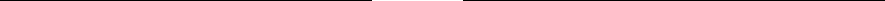 (подпись)	(Ф.И.О.)Главный бухгалтер(подпись)	(Ф.И.О.)М.П.Приложение №9к Положению о конкурсеинновационных проектов, направленных на научно-технологическое и инновационное развитие отрасли железнодорожного транспортаАНКЕТА ОРГАНИЗАЦИИ     Мы, нижеподписавшиеся, заверяем правильность всех данных, указанных в анкете.Руководитель организации(подпись)	(Ф.И.О.)Главный бухгалтер(подпись)	(Ф.И.О.)М.П.Приложение №10к Положению о конкурсеинновационных проектов, направленных на научно-технологическое и инновационное развитие отрасли железнодорожного транспортаРАСПИСКАЯ, __________________________(Ф.И.О.)___________________________________, подтверждаю достоверность сведений, указанных мной в заявочных документах, подаваемых на конкурс инновационных проектов.Сообщаю о том, что упомянутые сведения не являются тайной, и не возражаю против проверки этих сведений Инновационным фондом Самарской области».Подпись	«__» ___________ 20__ г.Приложение №11к Положению о конкурсеинновационных проектов, направленных на научно-технологическое и инновационное развитие отрасли железнодорожного транспортаИсполнительному директоруИнновационного фондаСамарской области________________Согласиена обработку персональных данныхЯ, ___(фамилия, имя, отчество, должность и наименование организации)___, даю согласие Инновационному фонду Самарской области (адрес__________________________________________________________) на автоматизированную, а также без использования средств автоматизации обработку (сбор, запись, систематизацию, хранение, уточнение, использование, передачу, уничтожение) моих персональных данных (действия, предусмотренные п. 3 ч. 1 ст. 3 Федерального закона от 27.07.2006 г. № 152 ФЗ «О персональных данных»), представленных мною лично, в целях участия в конкурсе инновационных проектов, проводимого Инновационным фондом Самарской области.Ф.И.О: ________________________________________________________________;Сведения об учёной степени: _____________________________________________;Сведения о контактных телефонах и адресе электронной почты: _______________. Настоящее согласие действует до получения оператором отзыва настоящего согласия вписьменной форме.Об ответственности за достоверность представленных сведений предупрежден (-а).Подпись	«__» ___________ 20__ г.Приложение №12к Положению о конкурсеинновационных проектов, направленных на научно-технологическое и инновационное развитие отрасли железнодорожного транспортаИсполнительному директоруИнновационного фондаСамарской области______________________Согласиена передачу персональных данных третьим лицамЯ, ___(фамилия, имя, отчество, должность и наименование организации)___, даю согласие Инновационному фонду Самарской области (адрес__________________________________________________________)  на передачу организациям, проводящим экспертизу, и их соисполнителям (экспертам) следующего перечня моих персональных данных, содержащихся в заявочной документации, в целях экспертизы представленного проекта.Ф.И.О: ________________________________________________________________;Сведения об учёной степени: _____________________________________________;Сведения о контактных телефонах и адресе электронной почты: _______________.Подпись	«__» ___________ 20__ г.№ п\пНаименование критерия оценки Проекта на участие в конкурсеКомментарий эксперта 1.Качество Проекта1.1Актуальность и значимость проекта в плане решения проблем инновационного развития железнодорожной отрасли и других отраслей Самарской области1.2Инновационная составляющая проекта1.3Реализуемость Проекта, соответствие мероприятий Проекта его целям, задачам и ожидаемым/полученным* результатам, качество проработанности плана реализации Проекта1.4Конкурентоспособность Проекта (анализ существующих аналогов проекта в Самарской области, потребности в подобных проектах в регионе)1.5Убедительность демонстрации высокого коммерческого потенциала2.Квалификация, опыт работы и научные достижения коллектива исполнителей проекта2.1Квалификация и опыт работы коллектива исполнителей, в том числе руководителя проекта (ученые степени и звания участников коллектива исполнителей, почетные звания, награды и премии участников коллектива исполнителей за результаты научной деятельности, в том числе в предметной области, руководство и/или участие в реализации крупных научно-технических проектов, (включая международные), в том числе в предметной области проекта, а также опыт в разработке конструкторской/технологической документации на результаты выполнения НИОКТР)2.2Обоснованность количества и сбалансированность состава участников коллектива исполнителей проекта, наличиев нем специалистов, необходимых для успешной реализации проекта)2.3Научные достижения участников коллектива исполнителей, в том числе руководителя Проекта (количество, уровень научных публикаций и их цитируемость; количество поданных заявок на получение патента и количество полученных патентов, участие во внедрении в производство результатов выполненных НИОКТР, в том числе в предметной области Проекта)3.Финансовая стратегия Проекта3.1Обоснованность сметы расходов по проекту (оценка соответствия запрашиваемых объемов финансирования и его распределения по статьям затрат, затраты от сметных расходов на соисполнителей должны составлять не более 30%) и календарного плана выполнения проекта (оценка реальности достижения поставленных результатов в установленные сроки)3.2Соотношение планируемых/осуществленных* расходов на реализацию Проекта и его ожидаемых/достигнутых* результатов, адекватность, измеримость и достижимость таких результатов3.3Привлечение средств индустриального партнера (соответствие/превышение объема привлекаемых для софинансирования проекта средств индустриального партнера значению, установленному соответствующим специальным требованием)3.4Реалистичность бюджета Проекта и обоснованность планируемых/осуществленных* расходов на реализацию Проекта3.5Оценка рисков Проекта (научно-технических, финансовых и др.) 4.Стратегия продвижения на рынок4.1Анализ маркетинговой ситуации на рынке аналогичных продуктов, ценовой политики, методы реализации, рекламные мероприятия4.2Опыт организации в успешной реализации Проектов по соответствующему направлению деятельности 5.Патентная стратегия5.1Оценка патентоспособности заявленных результатовN п/пНаименованиеДата документаОригинал/копияКоличество страниц123….УТВЕРЖДАЮРуководитель организации, наименование организации_______________ Ф.И.О.          М.П.«_____» ____________ 20__ г.Должность________________ИОФ
«___»______________202_ г.Руководитель проекта(подпись)(Ф.И.О.)УТВЕРЖДАЮРуководитель организации, наименование организации_______________ Ф.И.О.          М.П.«_____» ____________ 20__ г.Затраты на выполнение работСумма затрат, в рубляхВсего затрат за счет средств Инновационного фонда Самарской области,в том числе по статьям:Оплата труда работников по трудовым договорамНачисления на оплату труда работников по трудовым договорамКомандировочные расходыОплата труда физических лиц (за исключением индивидуальных предпринимателей) за оказание ими услуг (выполнение работ) по гражданско-правовым договорамНачисления на оплату труда физических лиц (за исключением индивидуальных предпринимателей) за оказание ими услуг (выполнение работ) по гражданско-правовым договорамОборудование и спецоборудованиеМатериалы, сырье, комплектующиеОплата работ, выполняемых соисполнителямиОплата работ, выполняемых сторонними организациямиПрочие общехозяйственные расходыЗатраты на бухгалтерское обслуживание по договору предоставления грантаВсего затрат за счет средств, предоставленных индустриальным партнером,в том числе по статьям:Оплата труда работников по трудовым договорамНачисления на оплату труда работников по трудовым договорамКомандировочные расходыОплата труда физических лиц (за исключением индивидуальных предпринимателей) за оказание ими услуг (выполнение работ) по гражданско-правовым договорамНачисления на оплату труда физических лиц (за исключением индивидуальных предпринимателей) за оказание ими услуг (выполнение работ) по гражданско-правовым договорамОборудование и спецоборудованиеМатериалы, сырье, комплектующиеОплата работ, выполняемых соисполнителямиОплата работ, выполняемых сторонними организациямиПрочие общехозяйственные расходыЗатраты на бухгалтерское обслуживание по договору предоставления грантаРуководитель проекта(подпись)(Ф.И.О.)Главный бухгалтер(подпись)(Ф.И.О.)УТВЕРЖДАЮРуководитель организации, наименование организации_______________ Ф.И.О.          М.П.«____» ____________ 20__ г.Наименование категории работниковЧисленность,ед.Оплата труда в месяц, руб.Число месяцев участия в проектеОплата труда за участие в проекте, всего, руб.Руководитель проектаНаучные работникиИнженерно-технический персоналВспомогательный персоналИТОГО:Оплата труда штатных работников, задействованных в проекте, всего, руб.Начисления на оплату труда штатных работников, %Сумма, руб.Наименование командировки(цель, организация командирования, город)Суточные, руб.Проезд, руб.Проживание, руб.Транспортные расходы, руб.Сумма, руб.ИТОГО:ИТОГО:ИТОГО:ИТОГО:Оказываемая услуга (выполняемая работа)Результат услуги или работы (чем заканчивается услуга или работа)Срок(начало и окончание услуги или работы)Сумма, руб.ИТОГО:ИТОГО:ИТОГО:Оплата труда физических лиц по гражданско-правовым договорам, всего, руб.Начисления на оплату труда физических лиц по гражданско-правовым договорам, %Сумма, руб.НаименованиеЕдиница измеренияЦена, руб.КоличествоСтоимость, руб.ИТОГО:ИТОГО:ИТОГО:ИТОГО:НаименованиеЕдиница измеренияЦена, руб.КоличествоСтоимость, руб.ИТОГО:ИТОГО:ИТОГО:ИТОГО:Наименование организацииСодержание работыРезультат работы(чем заканчивается работа)Срок(начало и окончание услуги или работы)Сумма, руб.ИТОГО:ИТОГО:ИТОГО:ИТОГО:Наименование организацииСодержание работыРезультат работы(чем заканчивается работа)Срок(начало и окончание услуги или работы)Сумма, руб.ИТОГО:ИТОГО:ИТОГО:ИТОГО:НаименованиеСумма, руб.ИТОГО:Должности работниковЧислен-ность,ед.Оплата труда в месяц, руб.Число месяцев обслуживания проектаОплата труда за участие в проекте, всего, руб.Начисления на оплату труда, руб.Всего затрат на бухгалтерское обслуживание, руб.ИТОГО:Руководитель проекта(подпись)(Ф.И.О.)Главный бухгалтер(подпись)(Ф.И.О.)УТВЕРЖДАЮРуководитель организации, наименование организации_______________ Ф.И.О.          М.П.«_____» ____________ 20__ г.Номер этапаНомер этапаСодержание выполняемых работ Форма и вид отчетности Отчетный период по этапуСредства гранта, руб.Средства индустриального партнера, руб. 11Работы, выполняемые за счет средств Инновационного фонда Самарской областиРаботы, выполняемые за счет средств Инновационного фонда Самарской областиС: "__" ________ 20__ г.(дата начала этапа)По: "__" _______ 20__ г.(дата окончания этапа)111.1. ______________________С: "__" ________ 20__ г.(дата начала этапа)По: "__" _______ 20__ г.(дата окончания этапа)111.2. ______________________С: "__" ________ 20__ г.(дата начала этапа)По: "__" _______ 20__ г.(дата окончания этапа)11Работы, выполняемые за счет средств, предоставленных индустриальным партнером Работы, выполняемые за счет средств, предоставленных индустриальным партнером С: "__" ________ 20__ г.(дата начала этапа)По: "__" _______ 20__ г.(дата окончания этапа)111.3. ______________________С: "__" ________ 20__ г.(дата начала этапа)По: "__" _______ 20__ г.(дата окончания этапа)111.4. _____________________Итого за этапИтого за этапИтого за этапИтого за этапИтого за этап2Работы, выполняемые за счет средств Инновационного фонда Самарской областиРаботы, выполняемые за счет средств Инновационного фонда Самарской областиС: "__" _________ 20__ г.(дата начала этапа)По: "__" ________ 20 __ г.(дата окончания этапа)2.1. ______________________С: "__" _________ 20__ г.(дата начала этапа)По: "__" ________ 20 __ г.(дата окончания этапа)2.2. _____________________С: "__" _________ 20__ г.(дата начала этапа)По: "__" ________ 20 __ г.(дата окончания этапа)Работы, выполняемые за счет средств, предоставленных индустриальным партнером Работы, выполняемые за счет средств, предоставленных индустриальным партнером С: "__" _________ 20__ г.(дата начала этапа)По: "__" ________ 20 __ г.(дата окончания этапа)2.3. _____________________С: "__" _________ 20__ г.(дата начала этапа)По: "__" ________ 20 __ г.(дата окончания этапа)2.4. _____________________С: "__" _________ 20__ г.(дата начала этапа)По: "__" ________ 20 __ г.(дата окончания этапа)Итого за этапИтого за этапИтого за этапИтого за этапИтого за этапИтого по всем этапамИтого по всем этапамИтого по всем этапамИтого по всем этапамИтого по всем этапамРуководитель проекта(подпись)(Ф.И.О.)Главный бухгалтер(подпись)(Ф.И.О.)Фирменный бланкорганизации-заявителя№ __ от ________ 20__ г.Исполнительному директоруИнновационного фондаСамарской области_______________________Фирменный бланкорганизации-заявителя№ __ от ________ 20__ г.Исполнительному директоруИнновационного фондаСамарской области_______________________Фирменный бланкорганизации-заявителя№ __ от ________ 20__ г.Исполнительному директоруИнновационного фондаСамарской области_______________________Фирменный бланкорганизации-заявителя№ __ от ________ 20__ г.Исполнительному директоруИнновационного фондаСамарской области_______________________Фирменный бланкорганизации-заявителя№ __ от ________ 20__ г.Исполнительному директоруИнновационного фондаСамарской области_______________________Фирменный бланкорганизации-заявителя№ __ от ________ 20__ г.Исполнительному директоруИнновационного фондаСамарской области_______________________Фирменный бланкорганизации-заявителя№ __ от ________ 20__ г.Исполнительному директоруИнновационного фондаСамарской области_______________________Полное и сокращенное наименования организации и её организационно-правовая форма(на основании учредительных документов, свидетельствагосударственной регистрации)2. Предыдущие полные и сокращенные наименования организации с указанием даты переименования и подтверждением правопреемственности3. Регистрационные данные(дата, место и орган регистрации юридического лица)3.1. Учредители(перечислить наименования и организационно-правовую форму всех учредителей, чья доля в уставном капитале превышает 10%) и доля их участия (для акционерных обществ с большим количеством участников – выписка из реестра акционеров отдельным документом)3.2. Срок деятельности организации(с учетом правопреемственности)3.3. Размер уставного капитала3.4. Номер и почтовый адрес Инспекции Федеральной налоговой службы, в которой претендент зарегистрирован в качестве налогоплательщика3.5. ИНН, КПП, ОГРН, ОКПО, ОКВЭД заявителя4. Область деятельности5. Среднесписочная численность(на дату подачи заявочной документации)6. Адрес места нахожденияИндексГородУлицаДом7.Адрес для направления почтовой корреспонденцииИндексГородУлицаДомТелефонФакс8. E-mail, web-site9. Банковские реквизиты(может быть несколько, нижеследующие данные могут быть подтверждены путем предоставления письма из финансирующего банка об открытии расчетного счета)9.1. Наименование обслуживающего банка9.2. Расчетный счет9.3. Корреспондентский счет9.4. Код БИК, ИНН/ КПП банка10. Сведения о руководителе организацииФ.И.О., должностьУченая степеньТелефон, факс, E-mail